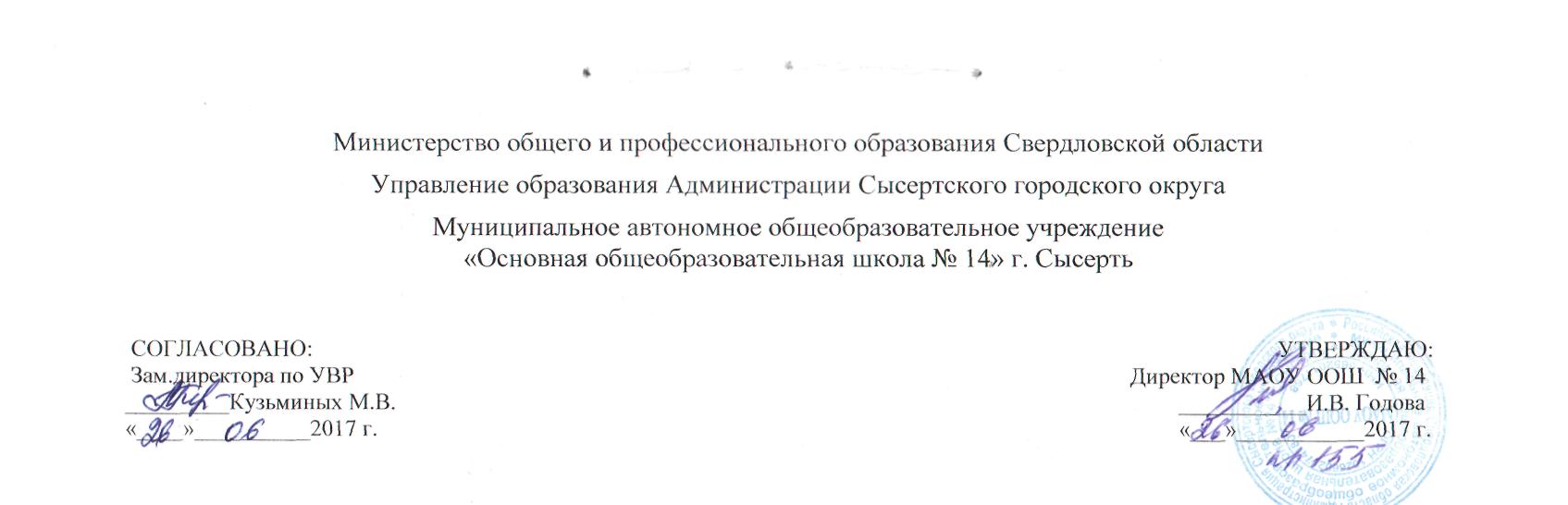 Рабочая  программапо элективному курсу ИВМ для 9 класса.2017-2018 уч.г.                                                                                                       Составила:                                                                                                                                                                                                                 М.В. Кузьминых,                                                                                                                           учитель математики, I квалификационная категория.Сысерть2017 г.Пояснительная запискаРабочая программа элективного курса составлена на основе: Федерального компонента государственного образовательного стандарта основного образования 2004 года;ООП  ООО МАОУ ООШ № 14Учебного плана МАОУ ООШ № 14 на 2017-2018 учебный год;Место предмета в учебном плане Согласно учебному плану на элективный курс «Избранные вопросы математики» в 9 классе отводится 68 часа (2 час  в неделю)Уровень обученияДанная рабочая программа рассчитана на изучения материала повышенного уровня.Характеристика курсаС целью  предпрофильной подготовки учащихся основной школы, которая, в частности, предполагает изучение школьниками предметных курсов по выбору. Подходы к созданию таких курсов могут быть различны. Особенность принятого подхода элективного курса «Избранные вопросы математики» состоит в том, что для занятий по математике предлагаются небольшие фрагменты, рассчитанные на 2-3 урока, относящиеся к различным разделам школьной математики.Каждое занятие, а также все они в целом направлены на то, чтобы развить интерес школьников к предмету, познакомить их с новыми идеями и  методами, расширить представление об изучаемом в основном курсе материале, а главное, порешать интересные задачи. Этот курс предлагает учащимся знакомство с математикой как с общекультурной ценностью, выработкой понимания ими того, что математика является инструментом познания окружающего мира и самого себя. Если в изучении предметов естественнонаучного цикла очень важное место занимает эксперимент и именно в процессе эксперимента и обсуждения его организации и результатов формируются и развиваются интересы ученика к данному предмету, то в математике эквивалентом эксперимента является решение задач. Собственно весь курс математики может быть построен и, как правило, строится на решении различных по степени важности и трудности задач.Элективный курс «Избранные вопросы математики» рассчитан на 68 часа для работы с учащимися 9 классов и предусматривает более углубленное рассмотрение теоретического материала по математике, поэтому имеет большое общеобразовательное значение, способствует развитию логического мышления, намечает и использует целый ряд межпредметных связей (прежде всего с историей).2. Цели курса.1. Углубление и расширение знаний, развитие интереса учащихся к  предмету, развитие их математических способностей, привитие школьникам навыков научно-исследовательского характера,  потребности к самостоятельным занятиям математикой, воспитание и развитие их  инициативы и творчества.                                                                                      2. Расширение и углубление представлений учащихся о  математических задачах.        3. Систематизация, углубление и обобщение полученных знаний в процессе изучения  курса.  3. Задачи.  - формирование математического стиля мышления;  - формирование умений проводить аргументированные рассуждения,  делать логически        обоснованные выводы, отличать доказанные  утверждения от  недоказанных, аргументи-     ровать суждения;      - формирование умений  использовать  математические  знания,  алгебраический  и                  геометрический    аппарат  для  решения  задач.Предлагаемый курс является развитием системы ранее приобретенных программных знаний, его цель - создать целостное представление о теме и значительно расширить спектр задач, посильных для учащихся. Все свойства, входящие в элективный курс, и их доказательства не вызовут трудности у учащихся, т.к. не содержат громоздких выкладок, а каждое предыдущее готовит последующее. При направляющей роли учителя школьники могут самостоятельно сформулировать новые для них свойства и даже доказать их. Все должно располагать к самостоятельному поиску и повышать интерес к изучению предмета. Представляя учащимся возможность осмыслить свойства и их доказательства, учитель развивает геометрическую интуицию, без которой немыслимо творчество. "Интуиция гения более надежна, чем дедуктивное доказательство посредственности" (Клайн).   Организация на занятиях должна несколько отличаться от урочной: ученику необходимо давать время на размышление, учить рассуждать. В курсе заложена возможность дифференцированного обучения. Таким образом, программа применима для различных групп школьников, в том числе, не имеющих хорошей подготовки. В этом случае, учитель может сузить требования и предложить в качестве домашних заданий создание творческих работ, при этом у детей развивается интуитивно-ассоциативное мышление, что несомненно, поможет им при выполнении заданий ГИА.Основная функция учителя в данном курсе состоит в «сопровождении» учащегося в его познавательной деятельности, коррекции ранее полученных учащимися ЗУН, углубление знаний по математике.Ценностные ориентиры содержания учебного предметаМатематическое образование играет важную роль как в практической, так и в духовной жизни общества. Практическая сторона математического образования связана с формированием способов деятельности, духовная — с интеллектуальным развитием человека, формированием характера и общей культуры.Практическая полезность математики обусловлена тем, что ее предметом являются фундаментальные структуры реального мира: пространственные формы и количественные отношения — от простейших, усваиваемых в непосредственном опыте, до достаточно сложных, необходимых для развития научных и технологических идей. Без конкретных математических знаний затруднено понимание принципов устройства и использования современной техники, восприятие и интерпретация разнообразной социальной, экономической, политической информации, малоэффективна повседневная практическая деятельность. Каждому человеку в своей жизни приходится выполнять достаточно сложные расчеты, находить в справочниках нужные формулы и применять их, владеть практическими приемами геометрических измерений и построений, читать информацию, представленную в виду таблиц, диаграмм, графиков, понимать вероятностный характер случайных событий, составлять несложные алгоритмы и др.Без базовой математической подготовки невозможно стать образованным современным человеком. В школе математика служит опорным предметом для изучения смежных дисциплин. В послешкольной жизни реальной необходимостью в наши дни является непрерывное образование, что требует полноценной базовой общеобразовательной подготовки, в том числе и математической. И наконец, все больше специальностей, где необходим высокий уровень образования, связано с непосредственным применением математики (экономика, бизнес, финансы, физика, химия, техника, информатика, биология, психология и др.). Таким образом, расширяется круг школьников, для которых математика становится значимым предметом.Для жизни в современном обществе важным является формирование математического стиля мышления, проявляющегося в определенных умственных навыках. В процессе математическом деятельности в арсенал приемов и методов человеческого мышления естественным образом включаются индукция и дедукция, обобщение и конкретизация, анализ и синтез, классификация и систематизация, абстрагирование и аналогия. Объекты математических умозаключений и правила их конструирования вскрывают механизм логических построений, вырабатывают умения формулировать, обосновывать и доказывать суждения, тем самым развивают логическое мышление. Ведущая роль принадлежит математике в формировании алгоритмического мышления и воспитании умений действовать по заданному алгоритму и конструировать новые. В ходе решения задач — основной учебной деятельности на уроках математики — развиваются творческая и прикладная стороны мышления.Обучение математике дает возможность развивать у учащихся точную, экономную и информативную речь, умение отбирать наиболее подходящие языковые (в частности, символические, графические) средства.Математическое образование вносит свой вклад в формирование общей культуры человека. Необходимым компонентом общей культуры в современном толковании является общее знакомство с методами познания действительности, представление о предмете и методе математики, его отличия от методов естественных и гуманитарных наук, об особенностях применения математики для решения научных и прикладных задач.Изучение математики способствует эстетическому воспитанию человека, пониманию красоты и изящества математических рассуждений, восприятию геометрических форм, усвоению идеи симметрии.История развития математического знания дает возможность пополнить запас историко-научных знаний школьников, сформировать у них представления о математике как части  общечеловеческой культуры. Знакомство с основными историческими вехами возникновения и развития математической науки, с историей великих открытий, именами людей, творивших науку, должно войти в интеллектуальный багаж каждого культурного человека.Планируемые результаты изучения учебного предметаИзучение математики в основной школе дает возможность обучающимся достичь следующих результатов развития:в личностном направлении:• умение ясно, точно, грамотно излагать свои мысли в устной и письменной речи, понимать смысл поставленной задачи, выстраивать аргументацию, приводить примеры и контрпримеры; критичность мышления, умение распознавать логически некорректные высказывания, отличать гипотезу от факта; представление о математической науке как сфере человеческой деятельности, об этапах ее развития, о ее значимости для развития цивилизации; креативность мышления, инициатива, находчивость, активность при решении математических задач; умение контролировать процесс и результат учебной математической деятельности; способность к эмоциональному восприятию математических объектов, задач, решений, рассуждений; в метапредметном направлении: первоначальные представления об идеях и о методах математики как универсальном языке науки и техники, средстве моделирования явлений и процессов; умение видеть математическую задачу в контексте проблемной ситуации в других дисциплинах, в окружающей жизни; умение находить в различных источниках информацию, необходимую для решения математических проблем, представлять ее в понятной форме, принимать решение в условиях неполной и избыточной, точной и вероятностной информации; умение понимать и использовать математические средства наглядности (графики, диаграммы, таблицы, схемы и др.) для иллюстрации, интерпретации, аргументации; умение выдвигать гипотезы при решении учебных задач, понимать необходимость их проверки;умение применять индуктивные и дедуктивные способы рассуждений, видеть различные стратегии решения задач; понимание сущности алгоритмических предписаний и умение действовать в соответствии с предложенным алгоритмом; умение самостоятельно ставить цели, выбирать и создавать алгоритмы для решения учебных математических проблем; умение планировать и осуществлять деятельность, направленную на решение задач исследовательского характера; в предметном направлении: овладение базовым понятийным аппаратом по основным разделам содержания, представление об основных изучаемых понятиях (число, геометрическая фигура, уравнение, функция, вероятность) как важнейших математических моделях, позволяющих описывать и изучать реальные процессы и явления; умение работать с математическим текстом (анализировать, извлекать необходимую информацию), грамотно применять математическую терминологию и символику, использовать различные языки математики- умение проводить классификации, логические обоснования, доказательства математических утверждений; умение распознавать виды математических утверждений (аксиомы, определения, теоремы и др.), прямые и обратные теоремы; развитие представлений о числе и числовых системах от натуральных до действительных чисел, овладение навыками устных, письменных, инструментальных вычислений; овладение символьным языком алгебры, приемами выполнения тождественных преобразований рациональных выражений, решения уравнений, систем уравнений, неравенств и систем неравенств, умение использовать идею координат на плоскости для интерпретации уравнений, неравенств, систем, умение применять алгебраические преобразования, аппарат уравнений и неравенств для решения задач из различных разделов курса; овладение системой функциональных понятий, функциональным языком и символикой, умение на основе функционально-графических представлений описывать и анализировать реальные зависимости; овладение основными способами представления и анализа статистических данных; наличие представлений о статистических закономерностях в реальном мире и о различных способах их изучения, о вероятностных моделях; овладение геометрическим языком, умение использовать его для описания предметов окружающего мира, развитие пространственных представлений и изобразительных умений, приобретение навыков геометрических построений; усвоение систематических знаний о плоских фигурах и их свойствах, а также на наглядном уровне — о простейших пространственных телах, умение применять систематические знания о них для решения геометрических и практических задач; • умения измерять длины отрезков, величины углов, использовать формулы для нахождения периметров, площадей и объемов геометрических фигур; умение применять изученные понятия, результаты, методы для решения задач практического характера и задач из смежных дисциплин с использованием при необходимости справочных материалов, калькулятора, компьютера.В классе обучается 9 ученика  с ЗПР, согласно заключению ТОПМПК.Характеристика  состава обучающихся классаОсновные подходы к организации уроков для детей с ЗПР:1. Подбор заданий, максимально возбуждающих активность ребенка, пробуждающие у него потребность в познавательной деятельности, требующих разнообразной деятельности.2. Приспособление темпа изучения учебного материала и методов обучения к уровню развития детей с ЗПР.3. Индивидуальный подход.4. Повторное объяснение учебного материала и подбор дополнительных заданий.5. Постоянное использование наглядности, наводящих вопросов, аналогий.6. Использование многократных указаний, упражнений.7. Использование поощрений, повышение самооценки ребенка, укрепление в нем веры в свои силы.8. Поэтапное обобщение проделанной на уроке работы.9. Использование заданий с опорой на образцы, доступных инструкций.Цели и задачи для детей с ЗПР.ЦелиИзучение математики для детей с ЗПР на ступени основного общего образования направлено на достижение следующих целей:овладение системой математических знаний и умений, необходимых для применения в практической деятельности, изучения смежных дисциплин, продолжения образования;интеллектуальное развитие, формирование качеств личности, необходимых человеку для полноценной жизни в современном обществе, свойственных математической деятельности: ясности и точности мысли, критичности мышления, интуиции, логического мышления, элементов алгоритмической культуры, пространственных представлений, способности к преодолению трудностей;формирование представлений об идеях и методах математики как универсального языка науки и техники, средства моделирования явлений и процессов;воспитание культуры личности, отношения к математике как к части общечеловеческой культуры, играющей особую роль в общественном развитии.Общеучебные умения, навыки и способы деятельности для детей ЗПР.В ходе преподавания элективного курса уделяется внимание  на формирования у учащихся перечисленных в программе знаний и умений, следует обращать внимание на то, чтобы они овладевали умениями общеучебного характера, разнообразными способами деятельности, приобретали опыт:планирования и осуществления алгоритмической деятельности, выполнения заданных и конструирования новых алгоритмов;решения разнообразных классов задач из различных разделов курса, в том числе задач, требующих поиска пути и способов решения;исследовательской деятельности, развития идей, проведения экспериментов, обобщения, постановки и формулирования новых задач;ясного, точного, грамотного изложения своих мыслей в устной и письменной речи, использования различных языков математики (словесного, символического, графического), свободного перехода с одного языка на другой для иллюстрации, интерпретации, аргументации и доказательства;проведения доказательных рассуждений, аргументации, выдвижения гипотез и их обоснования;поиска, систематизации, анализа и классификации информации, использования разнообразных информационных источников, включая учебную и справочную литературу, современные информационные технологии.Основное содержаниеПрограмма содержит пять блоков, связанные единой идеей, в то же время они построены по модульному принципу. Учитель, в зависимости от уровня математической подготовки класса, может использовать все разделы блока или любой из них.            Первый блок систематизирует ранее полученные знания о числах и действиях с числами. На блок отводится 10 часов вместе с решением задач на проценты.            На второй   блок отводится 10 часов, его цель - вывод формул, эффективно используемых при решении многих других задач. Их полезно свести в таблицу и использовать в дальнейшем, как справочный материал. У школьников появится некоторый минимум знаний, без которых они не могут продвинуться дальше в решении даже простейших задач.            В зависимости от уровня подготовки класса, на доказательство основных соотношений может быть отведено 2 или 3 занятия, на оставшихся школьники учатся применять полученные знания к практике решения задач. Третий блок включает в себя задачи на  решение уравнений и систем уравнений. На него отводится 10 часов.Пятый блок посвящен решению текстовых задач и задач, решаемых с помощью последовательностей, на него отводится 10 часов.Шестой блок включают задачи по геометрии. На него отводится 12 часов.Геометрические формы фигуры и тела. Треугольник. Четырехугольник .Окружность и круг. Площади плоских фигур. Координаты и векторы.-Геометрические фигуры. Треугольники.(4 ч)Виды углов. Параллельность прямых. Виды треугольников. Тригонометрические функции острого угла прямоугольного треугольника. Теорема Пифагора. Теоремы синусов и косинусов.- Четырехугольники.(3 ч)Виды четырехугольников. Свойства и признаки параллелограмма, прямоугольника, ромба, квадрата, трапеции.- Площади фигур.(2 ч)Формулы площадей плоских фигур. Формула Герона.- Окружность и круг.(3 ч)Вписанные и центральные углы. Касательная и секущая к окружности. Вписанная и описанная окружности.Резерв – 3 час.После каждого блока проводится зачетная работа. Итоговым занятием планируется провести итоговый зачет.Таким образом, на изучение шести   блоков отводится 68 часаТребования к уровню подготовки учащихсяТребования к результатам обучения направлены на реализацию деятельностного  и личностно ориентированного подходов;  освоение  учащимися интеллектуальной и практической деятельности; овладение знаниями и умениями, востребованными в повседневной жизни, позволяющими ориентироваться в окружающем мире, значимыми для сохранения окружающей среды и собственного здоровья.Рубрика «Знать/понимать» включает требования к учебному материалу, которые усваиваются и воспроизводятся учащимися.Рубрика «Уметь» включает требования, основанные на более сложных видах деятельности, в том числе творческой: объяснять, изучать, распознавать и описывать, выявлять, сравнивать, определять, анализировать и оценивать, проводить самостоятельный поиск необходимой информации и т.д.В рубрике «Использовать приобретенные знания и умения в практической деятельности и повседневной жизни» представлены требования, выходящие за рамки учебного процесса и нацеленные на решение разнообразных жизненных задач.В результате изучения курса обучающиеся должны: знать/пониматьсущество понятия математического доказательства; примеры доказательств;существо понятия алгоритма; примеры алгоритмов;как используются математические формулы, уравнения и неравенства; примеры их применения для решения математических и практических задач;как математически определенные функции могут описывать реальные зависимости; приводить примеры такого описания;как потребности практики привели математическую науку к необходимости расширения понятия числа;вероятностный характер многих закономерностей окружающего мира; примеры статистических закономерностей и выводов;каким образом геометрия возникла из практических задач землемерия;  примеры геометрических объектов и утверждений о них, важных для практики;смысл идеализации, позволяющей решать задачи реальной действительности математическими методами, примеры ошибок, возникающих при идеализации;Арифметикауметьвыполнять устно арифметические действия: сложение и вычитание двузначных чисел и десятичных дробей с двумя знаками, умножение однозначных чисел, арифметические операции с обыкновенными дробями с однозначным знаменателем и числителем;переходить от одной формы записи чисел к другой, представлять десятичную дробь в виде обыкновенной и в простейших случаях обыкновенную в виде десятичной, проценты — в виде дроби и дробь — в виде процентов; записывать большие и малые числа с использованием целых степеней десятки;выполнять арифметические действия с рациональными числами, сравнивать рациональные и действительные числа; находить в несложных случаях значения степеней с целыми показателями и корней; находить значения числовых выражений;округлять целые числа и десятичные дроби, находить приближения чисел с недостатком и с избытком, выполнять оценку числовых выражений;пользоваться основными единицами длины, массы, времени, скорости, площади, объема; выражать более крупные единицы через более мелкие и наоборот;решать текстовые задачи, включая задачи, связанные с отношением и с пропорциональностью величин, дробями и процентами;использовать приобретенные знания и умения в практической деятельности и повседневной жизни для:решения несложных практических расчетных задач, в том числе c использованием при необходимости справочных материалов, калькулятора, компьютера;устной прикидки и оценки результата вычислений; проверки результата вычисления с использованием различных приемов;интерпретации результатов решения задач с учетом ограничений, связанных с реальными свойствами рассматриваемых процессов и явлений;Алгебрауметьсоставлять буквенные выражения и формулы по условиям задач; осуществлять в выражениях и формулах числовые подстановки и выполнять соответствующие вычисления, осуществлять подстановку одного выражения в другое; выражать из формул одну переменную через остальные;выполнять основные действия со степенями с целыми показателями, с многочленами и с алгебраическими дробями; выполнять разложение многочленов на множители; выполнять тождественные преобразования рациональных выражений;применять свойства арифметических квадратных корней для вычисления значений и преобразований числовых выражений, содержащих квадратные корни;решать линейные, квадратные уравнения и рациональные уравнения, сводящиеся к ним, системы двух линейных уравнений и несложные нелинейные системы;решать линейные и квадратные неравенства с одной переменной и их системы;решать текстовые задачи алгебраическим методом, интерпретировать полученный результат, проводить отбор решений, исходя из формулировки задачи;изображать числа точками на координатной прямой;определять координаты точки плоскости, строить точки с заданными координатами; изображать множество решений линейного неравенства; распознавать арифметические и геометрические прогрессии; решать задачи с применением формулы общего члена и суммы нескольких первых членов; находить значения функции, заданной формулой, таблицей, графиком по ее аргументу; находить значение аргумента по значению функции, заданной графиком или таблицей;определять свойства функции по ее графику; применять графические представления при решении уравнений, систем, неравенств; описывать свойства изученных функций (у=кх, где к0, у=кх+b, у=х2, у=х3, у =, у=), строить их графики;использовать приобретенные знания и умения в практической деятельности и повседневной жизни для:выполнения расчетов по формулам, составления формул, выражающих зависимости между реальными величинами; нахождения нужной формулы в справочных материалах;моделирования практических ситуаций и исследовании построенных моделей с использованием аппарата алгебры; описания зависимостей между физическими величинами соответствующими формулами при исследовании несложных практических ситуаций;интерпретации графиков реальных зависимостей между величинами.Элементы логики, комбинаторики,
статистики и теории вероятностейуметьпроводить несложные доказательства, получать простейшие следствия из известных или ранее полученных утверждений, оценивать логическую правильность рассуждений, использовать примеры для иллюстрации и контрпримеры для опровержения утверждений; извлекать информацию, представленную в таблицах, на диаграммах, графиках; составлять таблицы, строить диаграммы и графики;решать комбинаторные задачи путем систематического перебора возможных вариантов, вычислять средние значения результатов измерений;находить частоту события, используя собственные наблюдения и готовые статистические данные;использовать приобретенные знания и умения в практической деятельности и повседневной жизни для:выстраивания аргументации при доказательстве (в форме монолога и диалога);распознавания логически некорректных рассуждений; записи математических утверждений, доказательств;анализа реальных числовых данных, представленных в виде диаграмм, графиков, таблиц;решения практических задач в повседневной и профессиональной деятельности с использованием действий с числами, процентов, длин, площадей, объемов, времени, скорости;решения учебных и практических задач, требующих систематического перебора вариантов;понимания статистических утверждений.геометрияГеометрияуметьпользоваться геометрическим языком для описания предметов окружающего мира;распознавать геометрические фигуры, различать их взаимное расположенииизображать геометрические фигуры; выполнять чертежи по условию задач; осуществлять             преобразования фигур;распознавать на чертежах, моделях и в окружающей обстановке основные пространственные тела, изображать их;в простейших случаях строить сечения и развертки пространственных тел;проводить операции над векторами, вычислять длину и координаты вектора, угол между векторами;вычислять значения геометрических величин (длин, углов, площадей, объемов); в том числе: для углов от 0 до 180 определять значения тригонометрических функций по заданным значениям углов; находить значения тригонометрических функций по значению одной из них, находить стороны, углы и площади треугольников, длины ломаных, дуг окружности, площадей основных геометрических фигур и фигур, составленных из них;решать геометрические задачи, опираясь на изученные свойства фигур и отношений между ними, применяя дополнительные построения, алгебраический и тригонометрический аппарат, соображения симметрии;проводить доказательные рассуждения при решении задач, используя известные теоремы, обнаруживая возможности для их использования;решать простейшие планиметрические задачи в пространстве;использовать приобретенные знания и умения в практической деятельности и повседневной жизни для:описания реальных ситуаций на языке геометрии;расчетов, включающих простейшие тригонометрические формулы;решения геометрических задач с использованием тригонометрии решения практических задач, связанных с нахождением геометрических величин (используя при необходимости справочники и технические средства);построений геометрическими инструментами (линейка, угольник, циркуль, транспортир).Предполагаемые результаты: главным  результатом должна стать оценка результативности ОГЭ по математике. Ожидаемый результат изучения курса:сформированная база знаний в области алгебры, геометрии;устойчивые навыки определения типа задачи и оптимального способа ее решения независимо от формулировки задания; умение работать с задачами в нетипичной постановке условий;умение работать с тестовыми заданиями;умение правильно распределять время, отведенное на выполнение заданий;Учащийся должен знать/понимать: как используются математические формулы, уравнения и неравенства; примеры их применения для решения математических и практических задач;как математически определенные функции могут описывать реальные зависимости; приводить примеры такого описания;значение математики как науки и значение математики в повседневной жизни, а также как прикладного инструмента в будущей профессиональной деятельности;решать задания, по типу приближенных к заданиям ОГЭ.Иметь опыт (в терминах компетентностей): работы в группе, как на занятиях, так и вне;работы с информацией, в том числе и получаемой посредством Интернет.Календарно-тематическое планированиеУчебно-методическое обеспечениеЛитература для учителяВиленкин Н. и др. Математика 5, Математика 6. Москва, «Мнемозина» 2002Кузнецова Л.В. и др.  Алгебра, сборник заданий. Москва, «Дрофа» 2001Макарычев Ю.Н. и др. Алгебра 7, Алгебра 8, Алгебра 9 , Москва, «Просвещение»Пичурин Л.Ф. «За страницами алгебры», Москва: Просвещение, 1990.Талицкий и М.Л. др. «Сборник задач по алгебре для 8-9 классов». Учебное пособие для учащихся. Москва: Просвещение, 1999.Глейзер. Г.И. «История математики в школе VII –VIII Кл.». Пособие для учителей. М.: Просвещение, 1982Ященко И.В., Семенов А.В., Захаров П.И.. ГИА 2009, Алгебра. Тематическая рабочая тетрадь. 9 класс (новая форма) – М.: Издательство «Экзамен», МЦННМО, 2009 Кочагин В.В., Алгебра: 9 класс: Тестовые задания к основным учебникам: Рабочая тетрадь – М.: Эксмо, 2007Кузнецова Л.В. и др. Сборник заданий для проведения письменного экзамена по алгебре за курс основной школы. - М.: Дрофа, 2014г.Лысенко Ф.Ф., Кулабухова С.Ю. Математика. 9 класс. Подготовка к ОГЭ- 2015. Учебно-тренировочные тесты. Алгебра и геометрия: Учебно-методическое пособие. Ростов -на- Дону: Легион- М, 2015Попов Н.И., А.Н. Марасанов. Задачи на составление уравнений. Учебное пособие. Йошкар-Ола: Мар. гос. ун-т, 2009г.Семенова А.Л., Ященко И.В. Математика ОГЭ 3000 задач. Москва Экзамен 2014г.Интернет ресурсы.Литература для учащихсяБольшой  справочник «Математика» для школьников и поступающих в ВУЗы. Д.И. Аверьянов и др.  Москва: Дрофа, 1999.Кордемский Б.А., Ахадов А.А. Удивительный мир чисел. Книга для учащихся.  Москва: Просвещение, 1986.Кочагин В.В., Алгебра: 9 класс: Тестовые задания к основным учебникам: Рабочая тетрадь – М.: Эксмо, 2007Ященко И.В., Семенов А.В., Захаров П.И.. ГИА 2009, Алгебра. Тематическая рабочая тетрадь. 9 класс (новая форма) – М.: Издательство «Экзамен», МЦННМО, 2009 Класс Дети, которые задания выполняют сами, используя предыдущий опытУчащиеся, которые допускают ошибки при работе,, нуждаются в помощиУчащиеся, которые усваивают материал с трудомДети, которые плохо поддаются обучению8ББайдадаев А., Крылатов ИГозиев Р., Милькевич А,  Галкин Р.,Сыромясов Н., Алексеев В, Вершинин А.Гладышев П.Натуральные числа. Делимость натуральных чиселДроби. Все действия с дробямиОтношения. Пропорции.Проценты. Основные задачи на процентыРешение тестовых задачДействия чисел с разными знакамиСравнение чиселИррациональные числа. Действия с иррациональными числамиСтепень с натуральным показателемКвадратный корень. Свойства квадратных корней и их применение в вычисленияхАлгебраические выражения и их преобразованияМногочлены, разложение многочленов на множителиМногочлены, разложение многочленов на множителиАлгебраические дроби, действия с алгебраическими дробямиАлгебраические дроби, действия с алгебраическими дробямиРациональные выражения и их преобразованияРациональные выражения и их преобразованияУравнения. Квадратные уравненияРациональные уравненияРациональные уравненияСистемы уравненийСистемы уравненийЧетвёртый блок  рассматривает функции, на него отводится 10 часов.Графический способ решения уравненийФункции. Способы задания функций. Область определения и область значений функцииГрафики функцииГрафики функцииГрафики функции№ урока№ урокаНаименование разделов и темКол- во уроковКол- во уроковСодержания Характеристика основных видов деятельности ученика(на уровне учебных действий)Дата проведенияДата проведения№ урока№ урокаНаименование разделов и темКол- во уроковКол- во уроковСодержания Характеристика основных видов деятельности ученика(на уровне учебных действий)по плануфакт.Блок 1. (10 ч.)Блок 1. (10 ч.)Блок 1. (10 ч.)Блок 1. (10 ч.)Блок 1. (10 ч.)Блок 1. (10 ч.)Блок 1. (10 ч.)Блок 1. (10 ч.)Блок 1. (10 ч.)1,21,2Числовые выражения. Действия с дробями.22Натуральные числа. Делимость натуральных чиселДроби. Все действия с дробямиОтношения. Пропорции.Проценты. Основные задачи на процентыРешение тестовых задачДействия чисел с разными знакамиСравнение чиселВыполнять элементарные знаково-символические действия, применять буквы для обозначения чисел, для записи общих утверждений; составлять буквенные выражения по условиям, заданным словесно, рисунком или чертежом; преобразовывать алгебраические суммы и произведения (выполнять приведение подобных слагаемых, раскрытие скобок, упрощение произведений).Вычислять числовое значение буквенного выражения; находить область допустимых значений переменных в выраженииПрименять различные формы самоконтроля при выполнении преобразований3,43,4Числовые выражения. Решение задач.22Натуральные числа. Делимость натуральных чиселДроби. Все действия с дробямиОтношения. Пропорции.Проценты. Основные задачи на процентыРешение тестовых задачДействия чисел с разными знакамиСравнение чиселВыполнять элементарные знаково-символические действия, применять буквы для обозначения чисел, для записи общих утверждений; составлять буквенные выражения по условиям, заданным словесно, рисунком или чертежом; преобразовывать алгебраические суммы и произведения (выполнять приведение подобных слагаемых, раскрытие скобок, упрощение произведений).Вычислять числовое значение буквенного выражения; находить область допустимых значений переменных в выраженииПрименять различные формы самоконтроля при выполнении преобразований55Выражения с переменными.11Натуральные числа. Делимость натуральных чиселДроби. Все действия с дробямиОтношения. Пропорции.Проценты. Основные задачи на процентыРешение тестовых задачДействия чисел с разными знакамиСравнение чиселВыполнять элементарные знаково-символические действия, применять буквы для обозначения чисел, для записи общих утверждений; составлять буквенные выражения по условиям, заданным словесно, рисунком или чертежом; преобразовывать алгебраические суммы и произведения (выполнять приведение подобных слагаемых, раскрытие скобок, упрощение произведений).Вычислять числовое значение буквенного выражения; находить область допустимых значений переменных в выраженииПрименять различные формы самоконтроля при выполнении преобразований66Выражения с переменными. Самостоятельная работа.11Натуральные числа. Делимость натуральных чиселДроби. Все действия с дробямиОтношения. Пропорции.Проценты. Основные задачи на процентыРешение тестовых задачДействия чисел с разными знакамиСравнение чиселВыполнять элементарные знаково-символические действия, применять буквы для обозначения чисел, для записи общих утверждений; составлять буквенные выражения по условиям, заданным словесно, рисунком или чертежом; преобразовывать алгебраические суммы и произведения (выполнять приведение подобных слагаемых, раскрытие скобок, упрощение произведений).Вычислять числовое значение буквенного выражения; находить область допустимых значений переменных в выраженииПрименять различные формы самоконтроля при выполнении преобразований77Сравнение значений выражений11Натуральные числа. Делимость натуральных чиселДроби. Все действия с дробямиОтношения. Пропорции.Проценты. Основные задачи на процентыРешение тестовых задачДействия чисел с разными знакамиСравнение чиселВыполнять элементарные знаково-символические действия, применять буквы для обозначения чисел, для записи общих утверждений; составлять буквенные выражения по условиям, заданным словесно, рисунком или чертежом; преобразовывать алгебраические суммы и произведения (выполнять приведение подобных слагаемых, раскрытие скобок, упрощение произведений).Вычислять числовое значение буквенного выражения; находить область допустимых значений переменных в выраженииПрименять различные формы самоконтроля при выполнении преобразований88Свойства действий над числами11Натуральные числа. Делимость натуральных чиселДроби. Все действия с дробямиОтношения. Пропорции.Проценты. Основные задачи на процентыРешение тестовых задачДействия чисел с разными знакамиСравнение чиселВыполнять элементарные знаково-символические действия, применять буквы для обозначения чисел, для записи общих утверждений; составлять буквенные выражения по условиям, заданным словесно, рисунком или чертежом; преобразовывать алгебраические суммы и произведения (выполнять приведение подобных слагаемых, раскрытие скобок, упрощение произведений).Вычислять числовое значение буквенного выражения; находить область допустимых значений переменных в выраженииПрименять различные формы самоконтроля при выполнении преобразований9         109         10Тождества.Зачетная работа 1111Натуральные числа. Делимость натуральных чиселДроби. Все действия с дробямиОтношения. Пропорции.Проценты. Основные задачи на процентыРешение тестовых задачДействия чисел с разными знакамиСравнение чиселВыполнять элементарные знаково-символические действия, применять буквы для обозначения чисел, для записи общих утверждений; составлять буквенные выражения по условиям, заданным словесно, рисунком или чертежом; преобразовывать алгебраические суммы и произведения (выполнять приведение подобных слагаемых, раскрытие скобок, упрощение произведений).Вычислять числовое значение буквенного выражения; находить область допустимых значений переменных в выраженииПрименять различные формы самоконтроля при выполнении преобразованийБлок 2. (10 ч.)Блок 2. (10 ч.)Блок 2. (10 ч.)Блок 2. (10 ч.)Блок 2. (10 ч.)Блок 2. (10 ч.)Блок 2. (10 ч.)Блок 2. (10 ч.)Блок 2. (10 ч.)11Иррациональные числа. Действия с иррациональными числамиИррациональные числа. Действия с иррациональными числами11Выполнять действия с алгебраическими дробями.Вычислять числовое значение буквенного выражения. Выполнять действия с многочленами; применять формулы сокращённого умноженияПрименять  алгоритмы для решения комбинированных  заданий на все действия с дробямиПрименять свойства степени для преобразований выраженийФормулировать, записывать в символической форме и иллюстрировать примерами свойства степени с целым показателемПрименять свойства степени для преобразования выражений и вычисленийИспользовать запись числа в стандартном виде для выражения размеров объектов, длительности процессов в окружающем миреЗнать теоремы о корне из произведения, дроби и степениПрименять теоремы для преобразования выражений, содержащих квадратные корниВыполнять простейшие преобразования выражений, содержащих квадратные корни12Степень с натуральным показателемСтепень с натуральным показателем11Выполнять действия с алгебраическими дробями.Вычислять числовое значение буквенного выражения. Выполнять действия с многочленами; применять формулы сокращённого умноженияПрименять  алгоритмы для решения комбинированных  заданий на все действия с дробямиПрименять свойства степени для преобразований выраженийФормулировать, записывать в символической форме и иллюстрировать примерами свойства степени с целым показателемПрименять свойства степени для преобразования выражений и вычисленийИспользовать запись числа в стандартном виде для выражения размеров объектов, длительности процессов в окружающем миреЗнать теоремы о корне из произведения, дроби и степениПрименять теоремы для преобразования выражений, содержащих квадратные корниВыполнять простейшие преобразования выражений, содержащих квадратные корни13Квадратный корень. Свойства квадратных корней и их применение в вычисленияхКвадратный корень. Свойства квадратных корней и их применение в вычислениях11Выполнять действия с алгебраическими дробями.Вычислять числовое значение буквенного выражения. Выполнять действия с многочленами; применять формулы сокращённого умноженияПрименять  алгоритмы для решения комбинированных  заданий на все действия с дробямиПрименять свойства степени для преобразований выраженийФормулировать, записывать в символической форме и иллюстрировать примерами свойства степени с целым показателемПрименять свойства степени для преобразования выражений и вычисленийИспользовать запись числа в стандартном виде для выражения размеров объектов, длительности процессов в окружающем миреЗнать теоремы о корне из произведения, дроби и степениПрименять теоремы для преобразования выражений, содержащих квадратные корниВыполнять простейшие преобразования выражений, содержащих квадратные корни14Алгебраические выражения и их преобразованияАлгебраические выражения и их преобразования11Выполнять действия с алгебраическими дробями.Вычислять числовое значение буквенного выражения. Выполнять действия с многочленами; применять формулы сокращённого умноженияПрименять  алгоритмы для решения комбинированных  заданий на все действия с дробямиПрименять свойства степени для преобразований выраженийФормулировать, записывать в символической форме и иллюстрировать примерами свойства степени с целым показателемПрименять свойства степени для преобразования выражений и вычисленийИспользовать запись числа в стандартном виде для выражения размеров объектов, длительности процессов в окружающем миреЗнать теоремы о корне из произведения, дроби и степениПрименять теоремы для преобразования выражений, содержащих квадратные корниВыполнять простейшие преобразования выражений, содержащих квадратные корни15Многочлены, разложение многочленов на множителиМногочлены, разложение многочленов на множители11Выполнять действия с алгебраическими дробями.Вычислять числовое значение буквенного выражения. Выполнять действия с многочленами; применять формулы сокращённого умноженияПрименять  алгоритмы для решения комбинированных  заданий на все действия с дробямиПрименять свойства степени для преобразований выраженийФормулировать, записывать в символической форме и иллюстрировать примерами свойства степени с целым показателемПрименять свойства степени для преобразования выражений и вычисленийИспользовать запись числа в стандартном виде для выражения размеров объектов, длительности процессов в окружающем миреЗнать теоремы о корне из произведения, дроби и степениПрименять теоремы для преобразования выражений, содержащих квадратные корниВыполнять простейшие преобразования выражений, содержащих квадратные корни16Многочлены, разложение многочленов на множителиМногочлены, разложение многочленов на множители11Выполнять действия с алгебраическими дробями.Вычислять числовое значение буквенного выражения. Выполнять действия с многочленами; применять формулы сокращённого умноженияПрименять  алгоритмы для решения комбинированных  заданий на все действия с дробямиПрименять свойства степени для преобразований выраженийФормулировать, записывать в символической форме и иллюстрировать примерами свойства степени с целым показателемПрименять свойства степени для преобразования выражений и вычисленийИспользовать запись числа в стандартном виде для выражения размеров объектов, длительности процессов в окружающем миреЗнать теоремы о корне из произведения, дроби и степениПрименять теоремы для преобразования выражений, содержащих квадратные корниВыполнять простейшие преобразования выражений, содержащих квадратные корни17Алгебраические дроби, действия с алгебраическими дробямиАлгебраические дроби, действия с алгебраическими дробями11Выполнять действия с алгебраическими дробями.Вычислять числовое значение буквенного выражения. Выполнять действия с многочленами; применять формулы сокращённого умноженияПрименять  алгоритмы для решения комбинированных  заданий на все действия с дробямиПрименять свойства степени для преобразований выраженийФормулировать, записывать в символической форме и иллюстрировать примерами свойства степени с целым показателемПрименять свойства степени для преобразования выражений и вычисленийИспользовать запись числа в стандартном виде для выражения размеров объектов, длительности процессов в окружающем миреЗнать теоремы о корне из произведения, дроби и степениПрименять теоремы для преобразования выражений, содержащих квадратные корниВыполнять простейшие преобразования выражений, содержащих квадратные корни18Алгебраические дроби, действия с алгебраическими дробямиАлгебраические дроби, действия с алгебраическими дробями11Выполнять действия с алгебраическими дробями.Вычислять числовое значение буквенного выражения. Выполнять действия с многочленами; применять формулы сокращённого умноженияПрименять  алгоритмы для решения комбинированных  заданий на все действия с дробямиПрименять свойства степени для преобразований выраженийФормулировать, записывать в символической форме и иллюстрировать примерами свойства степени с целым показателемПрименять свойства степени для преобразования выражений и вычисленийИспользовать запись числа в стандартном виде для выражения размеров объектов, длительности процессов в окружающем миреЗнать теоремы о корне из произведения, дроби и степениПрименять теоремы для преобразования выражений, содержащих квадратные корниВыполнять простейшие преобразования выражений, содержащих квадратные корни    19Рациональные выражения и их преобразованияРациональные выражения и их преобразования11Выполнять действия с алгебраическими дробями.Вычислять числовое значение буквенного выражения. Выполнять действия с многочленами; применять формулы сокращённого умноженияПрименять  алгоритмы для решения комбинированных  заданий на все действия с дробямиПрименять свойства степени для преобразований выраженийФормулировать, записывать в символической форме и иллюстрировать примерами свойства степени с целым показателемПрименять свойства степени для преобразования выражений и вычисленийИспользовать запись числа в стандартном виде для выражения размеров объектов, длительности процессов в окружающем миреЗнать теоремы о корне из произведения, дроби и степениПрименять теоремы для преобразования выражений, содержащих квадратные корниВыполнять простейшие преобразования выражений, содержащих квадратные корни    20Зачетная работа Зачетная работа 11Выполнять действия с алгебраическими дробями.Вычислять числовое значение буквенного выражения. Выполнять действия с многочленами; применять формулы сокращённого умноженияПрименять  алгоритмы для решения комбинированных  заданий на все действия с дробямиПрименять свойства степени для преобразований выраженийФормулировать, записывать в символической форме и иллюстрировать примерами свойства степени с целым показателемПрименять свойства степени для преобразования выражений и вычисленийИспользовать запись числа в стандартном виде для выражения размеров объектов, длительности процессов в окружающем миреЗнать теоремы о корне из произведения, дроби и степениПрименять теоремы для преобразования выражений, содержащих квадратные корниВыполнять простейшие преобразования выражений, содержащих квадратные корни	Блок 3. (10 ч.)	Блок 3. (10 ч.)	Блок 3. (10 ч.)	Блок 3. (10 ч.)	Блок 3. (10 ч.)	Блок 3. (10 ч.)	Блок 3. (10 ч.)	Блок 3. (10 ч.)	Блок 3. (10 ч.)21,22Уравнения. Квадратные уравненияУравнения. Квадратные уравнения2Уравнения. Квадратные уравненияРациональные уравненияРациональные уравненияСистемы уравненийСистемы уравнений.Уравнения. Квадратные уравненияРациональные уравненияРациональные уравненияСистемы уравненийСистемы уравнений.Решать линейные, квадратные уравнения, а также уравнения, сводящиеся к ним. Решать дробно-рациональные уравнения.Решать системы уравнений разными способами.23,24Рациональные уравненияРациональные уравнения2Уравнения. Квадратные уравненияРациональные уравненияРациональные уравненияСистемы уравненийСистемы уравнений.Уравнения. Квадратные уравненияРациональные уравненияРациональные уравненияСистемы уравненийСистемы уравнений.Решать линейные, квадратные уравнения, а также уравнения, сводящиеся к ним. Решать дробно-рациональные уравнения.Решать системы уравнений разными способами.25,26Рациональные уравненияРациональные уравнения2Уравнения. Квадратные уравненияРациональные уравненияРациональные уравненияСистемы уравненийСистемы уравнений.Уравнения. Квадратные уравненияРациональные уравненияРациональные уравненияСистемы уравненийСистемы уравнений.Решать линейные, квадратные уравнения, а также уравнения, сводящиеся к ним. Решать дробно-рациональные уравнения.Решать системы уравнений разными способами.27,28,29Системы уравненийСистемы уравнений3Уравнения. Квадратные уравненияРациональные уравненияРациональные уравненияСистемы уравненийСистемы уравнений.Уравнения. Квадратные уравненияРациональные уравненияРациональные уравненияСистемы уравненийСистемы уравнений.Решать линейные, квадратные уравнения, а также уравнения, сводящиеся к ним. Решать дробно-рациональные уравнения.Решать системы уравнений разными способами.30Зачетная работаЗачетная работа1Уравнения. Квадратные уравненияРациональные уравненияРациональные уравненияСистемы уравненийСистемы уравнений.Уравнения. Квадратные уравненияРациональные уравненияРациональные уравненияСистемы уравненийСистемы уравнений.Решать линейные, квадратные уравнения, а также уравнения, сводящиеся к ним. Решать дробно-рациональные уравнения.Решать системы уравнений разными способами.	Блок 4. (10 ч.)	Блок 4. (10 ч.)	Блок 4. (10 ч.)	Блок 4. (10 ч.)	Блок 4. (10 ч.)	Блок 4. (10 ч.)	Блок 4. (10 ч.)	Блок 4. (10 ч.)	Блок 4. (10 ч.)31,32Графический способ решения уравненийГрафический способ решения уравнений2Графический способ решения уравненийГрафический способ решения уравненийРаспознавать виды изучаемых функций. Показывать схематически положение на координатной плоскости графиков функций. Строить графики изучаемых функций; описывать их свойства.Интерпретировать графики реальных зависимостей33,34Функции. Способы задания функций. Область определения и область значений функцииФункции. Способы задания функций. Область определения и область значений функции2Графический способ решения уравненийГрафический способ решения уравненийРаспознавать виды изучаемых функций. Показывать схематически положение на координатной плоскости графиков функций. Строить графики изучаемых функций; описывать их свойства.Интерпретировать графики реальных зависимостей35,36,37,38,39Графики функцииГрафики функции5Графический способ решения уравненийГрафический способ решения уравненийРаспознавать виды изучаемых функций. Показывать схематически положение на координатной плоскости графиков функций. Строить графики изучаемых функций; описывать их свойства.Интерпретировать графики реальных зависимостей40Зачетная работаЗачетная работаГрафический способ решения уравненийГрафический способ решения уравненийРаспознавать виды изучаемых функций. Показывать схематически положение на координатной плоскости графиков функций. Строить графики изучаемых функций; описывать их свойства.Интерпретировать графики реальных зависимостей40Зачетная работаЗачетная работаГрафический способ решения уравненийГрафический способ решения уравненийРаспознавать виды изучаемых функций. Показывать схематически положение на координатной плоскости графиков функций. Строить графики изучаемых функций; описывать их свойства.Интерпретировать графики реальных зависимостейБлок 5. (10 ч.)Блок 5. (10 ч.)Блок 5. (10 ч.)Блок 5. (10 ч.)Блок 5. (10 ч.)Блок 5. (10 ч.)Блок 5. (10 ч.)Блок 5. (10 ч.)Блок 5. (10 ч.)41,42Последовательности и прогрессииПоследовательности и прогрессии2решение текстовых задач и задач, решаемых с помощью последовательностейрешение текстовых задач и задач, решаемых с помощью последовательностейРаспознавать арифметическую и геометрическую прогрессии.Решать задачи с применением формул n-го члена и суммы первых n членов прогрессииРешать текстовые задачи алгебраическим способом: переходить от словесной формулировки условия задачи к алгебраической модели путём составления уравнений и  систем уравнений; решать составленные уравнения и  систему  уравнений; интерпретировать результатРешать текстовые задачи на проценты.43,44Последовательности и прогрессииПоследовательности и прогрессии2решение текстовых задач и задач, решаемых с помощью последовательностейрешение текстовых задач и задач, решаемых с помощью последовательностейРаспознавать арифметическую и геометрическую прогрессии.Решать задачи с применением формул n-го члена и суммы первых n членов прогрессииРешать текстовые задачи алгебраическим способом: переходить от словесной формулировки условия задачи к алгебраической модели путём составления уравнений и  систем уравнений; решать составленные уравнения и  систему  уравнений; интерпретировать результатРешать текстовые задачи на проценты.45,46Последовательности и прогрессииПоследовательности и прогрессии2решение текстовых задач и задач, решаемых с помощью последовательностейрешение текстовых задач и задач, решаемых с помощью последовательностейРаспознавать арифметическую и геометрическую прогрессии.Решать задачи с применением формул n-го члена и суммы первых n членов прогрессииРешать текстовые задачи алгебраическим способом: переходить от словесной формулировки условия задачи к алгебраической модели путём составления уравнений и  систем уравнений; решать составленные уравнения и  систему  уравнений; интерпретировать результатРешать текстовые задачи на проценты.47,48,49Решение текстовых задачРешение текстовых задач3решение текстовых задач и задач, решаемых с помощью последовательностейрешение текстовых задач и задач, решаемых с помощью последовательностейРаспознавать арифметическую и геометрическую прогрессии.Решать задачи с применением формул n-го члена и суммы первых n членов прогрессииРешать текстовые задачи алгебраическим способом: переходить от словесной формулировки условия задачи к алгебраической модели путём составления уравнений и  систем уравнений; решать составленные уравнения и  систему  уравнений; интерпретировать результатРешать текстовые задачи на проценты.50Зачетная работаЗачетная работа1решение текстовых задач и задач, решаемых с помощью последовательностейрешение текстовых задач и задач, решаемых с помощью последовательностейРаспознавать арифметическую и геометрическую прогрессии.Решать задачи с применением формул n-го члена и суммы первых n членов прогрессииРешать текстовые задачи алгебраическим способом: переходить от словесной формулировки условия задачи к алгебраической модели путём составления уравнений и  систем уравнений; решать составленные уравнения и  систему  уравнений; интерпретировать результатРешать текстовые задачи на проценты.50Зачетная работаЗачетная работа1решение текстовых задач и задач, решаемых с помощью последовательностейрешение текстовых задач и задач, решаемых с помощью последовательностейРаспознавать арифметическую и геометрическую прогрессии.Решать задачи с применением формул n-го члена и суммы первых n членов прогрессииРешать текстовые задачи алгебраическим способом: переходить от словесной формулировки условия задачи к алгебраической модели путём составления уравнений и  систем уравнений; решать составленные уравнения и  систему  уравнений; интерпретировать результатРешать текстовые задачи на проценты.Блок 6                                    12 час.Блок 6                                    12 час.Блок 6                                    12 час.Блок 6                                    12 час.Блок 6                                    12 час.Блок 6                                    12 час.Блок 6                                    12 час.Блок 6                                    12 час.Блок 6                                    12 час.Геометрические фигуры. Треугольники 4 час.Геометрические фигуры. Треугольники 4 час.Геометрические фигуры. Треугольники 4 час.Геометрические фигуры. Треугольники 4 час.Геометрические фигуры. Треугольники 4 час.Геометрические фигуры. Треугольники 4 час.Геометрические фигуры. Треугольники 4 час.Геометрические фигуры. Треугольники 4 час.51Углы: прямые, острые, тупые. Смежные, вертикальные углы. Параллельность прямых.Углы: прямые, острые, тупые. Смежные, вертикальные углы. Параллельность прямых.1Виды углов. Параллельность прямых. Виды треугольников. Тригонометрические функции острого угла прямоугольного треугольника. Теорема Пифагора. Теоремы синусов и косинусов.Виды углов. Параллельность прямых. Виды треугольников. Тригонометрические функции острого угла прямоугольного треугольника. Теорема Пифагора. Теоремы синусов и косинусов.Знать теоретические знания  и уметь применять на практике данные знания. Уметь решать задачи. 52Биссектриса, медиана, высота их определения и свойства. Виды треугольников. Признаки равенства. Подобие треугольниковБиссектриса, медиана, высота их определения и свойства. Виды треугольников. Признаки равенства. Подобие треугольников1Виды углов. Параллельность прямых. Виды треугольников. Тригонометрические функции острого угла прямоугольного треугольника. Теорема Пифагора. Теоремы синусов и косинусов.Виды углов. Параллельность прямых. Виды треугольников. Тригонометрические функции острого угла прямоугольного треугольника. Теорема Пифагора. Теоремы синусов и косинусов.Знать теоретические знания  и уметь применять на практике данные знания. Уметь решать задачи. 53Прямоугольный треугольник. Теорема Пифагора. Синус, косинус, тангенс острого угла прямоугольного треугольника.Прямоугольный треугольник. Теорема Пифагора. Синус, косинус, тангенс острого угла прямоугольного треугольника.1Виды углов. Параллельность прямых. Виды треугольников. Тригонометрические функции острого угла прямоугольного треугольника. Теорема Пифагора. Теоремы синусов и косинусов.Виды углов. Параллельность прямых. Виды треугольников. Тригонометрические функции острого угла прямоугольного треугольника. Теорема Пифагора. Теоремы синусов и косинусов.Знать теоретические знания  и уметь применять на практике данные знания. Уметь решать задачи. 54Решение прямоугольных треугольников. Решение прямоугольных треугольников. 1Виды углов. Параллельность прямых. Виды треугольников. Тригонометрические функции острого угла прямоугольного треугольника. Теорема Пифагора. Теоремы синусов и косинусов.Виды углов. Параллельность прямых. Виды треугольников. Тригонометрические функции острого угла прямоугольного треугольника. Теорема Пифагора. Теоремы синусов и косинусов.Знать теоретические знания  и уметь применять на практике данные знания. Уметь решать задачи. Четырехугольники. 3 час.Четырехугольники. 3 час.Четырехугольники. 3 час.Четырехугольники. 3 час.Четырехугольники. 3 час.Четырехугольники. 3 час.Четырехугольники. 3 час.Четырехугольники. 3 час.Четырехугольники. 3 час.5556Параллелограмм. Его свойства и признаки. Прямоугольник, квадрат, ромб. ТрапецияПараллелограмм. Его свойства и признаки. Прямоугольник, квадрат, ромб. Трапеция11Виды четырехугольников. Свойства и признаки параллелограмма, прямоугольника, ромба, квадрата, трапеции.Виды четырехугольников. Свойства и признаки параллелограмма, прямоугольника, ромба, квадрата, трапеции.Знать теоретические знания  и уметь применять на практике данные знания. Уметь решать задачи.57Правильные многоугольникиПравильные многоугольники1Виды четырехугольников. Свойства и признаки параллелограмма, прямоугольника, ромба, квадрата, трапеции.Виды четырехугольников. Свойства и признаки параллелограмма, прямоугольника, ромба, квадрата, трапеции.Знать теоретические знания  и уметь применять на практике данные знания. Уметь решать задачи.Площади фигур 2 час.Площади фигур 2 час.Площади фигур 2 час.Площади фигур 2 час.Площади фигур 2 час.Площади фигур 2 час.Площади фигур 2 час.Площади фигур 2 час.Площади фигур 2 час.58Площадь и ее свойства. Площадь прямоугольника, параллелограмма, ромба.Площадь и ее свойства. Площадь прямоугольника, параллелограмма, ромба.1Формулы площадей плоских фигур. Формула Герона.Формулы площадей плоских фигур. Формула Герона.Знать теоретические знания  и уметь применять на практике данные знания. Уметь решать задачи.59Площадь треугольника, трапеции.Площадь треугольника, трапеции.1Формулы площадей плоских фигур. Формула Герона.Формулы площадей плоских фигур. Формула Герона.Знать теоретические знания  и уметь применять на практике данные знания. Уметь решать задачи.Окружность и круг 3 час.Окружность и круг 3 час.Окружность и круг 3 час.Окружность и круг 3 час.Окружность и круг 3 час.Окружность и круг 3 час.Окружность и круг 3 час.Окружность и круг 3 час.Окружность и круг 3 час.60Центральный и вписанный угол. Касательная к окружности.Центральный и вписанный угол. Касательная к окружности.1Вписанные и центральные углы. Касательная и секущая к окружности. Вписанная и описанная окружности.Вписанные и центральные углы. Касательная и секущая к окружности. Вписанная и описанная окружности.Знать теоретические знания  и уметь применять на практике данные знания. Уметь решать задачи.61Окружность вписанная в треугольник и описанная около треугольника.Окружность вписанная в треугольник и описанная около треугольника.1Вписанные и центральные углы. Касательная и секущая к окружности. Вписанная и описанная окружности.Вписанные и центральные углы. Касательная и секущая к окружности. Вписанная и описанная окружности.Знать теоретические знания  и уметь применять на практике данные знания. Уметь решать задачи.62Вписанная и описанная окружность правильного многоугольника. Площадь круга.Вписанная и описанная окружность правильного многоугольника. Площадь круга.1Вписанные и центральные углы. Касательная и секущая к окружности. Вписанная и описанная окружности.Вписанные и центральные углы. Касательная и секущая к окружности. Вписанная и описанная окружности.Знать теоретические знания  и уметь применять на практике данные знания. Уметь решать задачи.63Зачетная работа по геометрииЗачетная работа по геометрии164,65Итоговый зачётИтоговый зачёт2Демонстрируют приобретенные ЗУН по всем темам66,67,68Резерв 3 час.Резерв 3 час.итого68 уроков68 уроков№ п/пСредства ИКТКоличество Средства ИКТСредства ИКТ  (цифровые образовательные ресурсы)Средства ИКТ  (цифровые образовательные ресурсы)Средства ИКТ  (цифровые образовательные ресурсы)1Операционная система Linux 1  2Операционная система Windows XP13Microsoft Offis 200714Adobe Reader1ЦОР (инструменты специализированные)ЦОР (инструменты специализированные)ЦОР (инструменты специализированные)5Диск «Математика 5-11 классы. Практикум»16Диск «Интерактивная математика 5-9»17Диск «Алгебра 7-11 класс»18Диск «Живая геометрия»1               Информационные источники  ( специализированные)               Информационные источники  ( специализированные)               Информационные источники  ( специализированные)9http://urokimatematiki.ru10http://intergu.ru/11http://karmanform.ucoz.ru12http://polyakova.ucoz.ru/13http://le-savchen.ucoz.ru/14http://www.it-n.ru/15http://www.openclass.ru